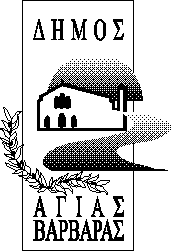 Προς τους κ.κ. Δημοτικούς Συμβούλους:Πρόσκληση σε συνεδρίασηΠαρακαλείσθε να προσέλθετε στην 6η δημόσια τακτική συνεδρίαση της Επιτροπής Ποιότητας Ζωής που θα γίνει την 3η ΑΥΓΟΥΣΤΟΥ 2018, ημέρα ΠΑΡΑΣΚΕΥΗ και ώρα 13.00 στην αίθουσα Δημοτικού Συμβουλίου του Δημοτικού Καταστήματος (Αριστομένους 8, 2ος όροφος) για συζήτηση στα παρακάτω θέματα:Τοποθέτηση σήμανσης στον πεζόδρομο Βασίλη Μήτρου».Υπογραφή πρακτικών. ΤΑΚΤΙΚΑ ΜΕΛΗΑΓΑΠΗΤΟΣ ΘΕΟΔΩΡΟΣ                                   ΑΝΑΠΛΗΡΩΜΑΤΙΚΑ ΜΕΛΗΣΙΟΥΤΗ – ΚΟΡΝΕΛΑΚΗ ΑΝΤΩΝΙΑΛΕΩΤΣΑΚΟΣ ΑΝΔΡΕΑΣ                                                                       ΚΑΛΗ ΑΥΓΟΥΣΤΙΝΑ – ΧΡΙΣΤΙΝΑ ΛΕΟΥΤΣΑΚΟΣ ΛΑΜΠΡΟΣΑΝΔΡΟΥΛΑΚΗ ΕΙΡΗΝΗΠΑΓΟΥΡΤΖΗΣ ΔΗΜΗΤΡΙΟΣ ΚΟΣΜΙΔΟΥ ΣΟΦΙΑΚΑΡΑΠΑΝΟΣ ΠΑΝΑΓΙΩΤΗΣ ΦΕΓΓΗ ΑΛΕΞΑΝΔΡΑ                                     ΣΙΑΡΑΜΠΗ ΝΙΚΗ